КАРАР                                                                        ПОСТАНОВЛЕНИЕ                   10.01.2019й.                                         № 16а                                        10.01.2019г.Об определении перечня объектов  для отбывания осужденными наказания в виде исправительных работ на 2019 год          В соответствии со ст. 50 Уголовного кодекса Российской Федерации и ч. 1. ст.     39    Уголовно – исправительного кодекса Российской Федерации,постановляю:Утвердить перечень объектов для отбывания наказания в виде исправительных работ на территории  сельского поселения Санзяповский сельсовет муниципального района Кугарчинский район Республики Башкортостан, согласно приложению к настоящему постановлению.Настоящее постановление обнародовать на информационном стенде в здании администрации сельского поселения Санзяповский  сельсовет муниципального района Кугарчинский район Республики Башкортостан по адресу: 453343, Республика Башкортостан, Кугарчинский район, с.Верхнесанзяпово, ул.Центральная, д.47 и на официальном сайте сельского поселения Санзяповский сельсовет муниципального района Кугарчинский район Республики Башкортостан. Контроль за исполнением настоящего постановления оставляю за собой.
      Глава сельского поселения                   Ф.А.Галина                                                                                    Приложение                                                                                                       постановлению главы                                                                                                                            Администрации сельского                                                                                                                           поселения №16а от 10.01.2019г.«СОГЛАСОВАНО» 				                            «УТВЕРЖДАЮ»Начальник Зианчуринского 				      Главамежмуниципального ФКУ УИИ	                                          сельского поселенияУФСИН России по РБ			                              Санзяповский сельсоветподполковник внутренней службы                                         муниципального района___________Р.Р. Масягутов                                                     Кугарчинский район«___» _____________ 2019 г.                                                   Республики Башкортостан                                                                                                     __________Ф.А.ГалинаПЕРЕЧЕНЬобъектов для отбывания наказания в виде исправительных работ на предприятиях, расположенных на территории  сельского поселения Санзяповский сельсовет муниципального района Кугарчинский район Республики БашкортостанБАШҠОРТОСТАН РЕСПУБЛИКАҺЫКҮГӘРСЕН РАЙОНЫ МУНИЦИПАЛЬ РАЙОНЫНЫҢ САНЪЯП АУЫЛ СОВЕТЫ   АУЫЛ БИЛӘМӘҺЕ ХАКИМИ!ТЕ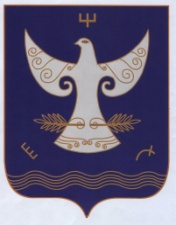 РЕСПУБЛИКА БАШКОРТОСТАНАДМИНСТРАЦИЯСЕЛЬСКОГО ПОСЕЛЕНИЯСАНЗЯПОВСКИЙ СЕЛЬСОВЕТМУНИЦИПАЛЬНОГО РАЙОНАКУГАРЧИНСКИЙ РАЙОН                      4533443, Урге Санъяп  ауылы,                              Үҙәк урамы, 47РЕСПУБЛИКА БАШКОРТОСТАНАДМИНСТРАЦИЯСЕЛЬСКОГО ПОСЕЛЕНИЯСАНЗЯПОВСКИЙ СЕЛЬСОВЕТМУНИЦИПАЛЬНОГО РАЙОНАКУГАРЧИНСКИЙ РАЙОН                      4533443, Урге Санъяп  ауылы,                              Үҙәк урамы, 47               453343,  с.Верхнесанзяпово                              ул.Центральная, 47№п/пОрганизация – место отбывания наказания в виде исправительных работКоличество мест1КФ Ибрагимова Х.Х.22 ИП Ибрагимова Н.Х.2